03.10.2022 № 3338О проведении архитектурно-художественного конкурса на лучшую концепцию памятника строителям безмолвных блиндажей Сурского и Казанского оборонительных рубежей в мемориальном парке «Победа» В соответствии с Федеральным законом от 6 октября 2003 года № 131-ФЗ «Об общих принципах организации местного самоуправления в Российской Федерации», Уставом муниципального образования города Чебоксары – столицы Чувашской Республики, принятым решением Чебоксарского городского Собрания депутатов Чувашской Республики от 30 ноября 2005 года № 40, перечнем поручений Главы Чувашской Республики по вопросу проведения мероприятий, приуроченных Дню памяти строителей Сурского и Казанского оборонительных рубежей, от 19.07.2022 № 02/127, в целях увековечения памяти исторического события и разработки лучшей концепции памятника строителям безмолвных блиндажей Сурского и Казанского оборонительных рубежей в мемориальном парке «Победа» администрация  города Чебоксары п о с т а н о в л я е т:Провести архитектурно-художественный конкурс на лучшую концепцию памятника строителям безмолвных блиндажей Сурского и Казанского оборонительных рубежей в мемориальном парке «Победа». Утвердить Положение о проведении архитектурно-художественного конкурса на лучшую концепцию памятника строителям безмолвных блиндажей Сурского и Казанского оборонительных рубежей в мемориальном парке «Победа» согласно приложению. Настоящее постановление вступает в силу со дня его официального опубликования.Контроль за исполнением настоящего постановления возложить на заместителя главы администрации города Чебоксары по вопросам архитектуры и градостроительства И.Л. Кучерявого.Глава администрации города Чебоксары                                         Д.В. СпиринУТВЕРЖДЕНОпостановлением администрациигорода Чебоксарыот 03.10.2022 № 3338ПОЛОЖЕНИЕо проведении архитектурно-художественного конкурса на лучшую концепцию памятника строителям безмолвных блиндажей Сурского и Казанского оборонительных рубежей в мемориальном парке «Победа» I. Общие положенияНастоящее Положение разработано в целях осуществления выплат денежных поощрений (премий) победителям архитектурно-художественного конкурса на лучшую концепцию памятника строителям безмолвных блиндажей Сурского и Казанского оборонительных рубежей в мемориальном парке «Победа» (далее – Конкурс).Целью Конкурса является увековечение памяти исторического события: строительство безмолвных блиндажей Сурского и Казанского оборонительных рубежей и разработка лучшей концепции памятника. Участниками Конкурса могут являться физические лица, обладающие профессиональными знаниями и навыками в области создания произведений монументального искусства и архитектуры, дизайна городской среды, студенты профильных учебных заведений как самостоятельно, так и в составе творческих групп (далее  – участники Конкурса).Получателями денежного поощрения (премии) являются участники Конкурса (далее – Получатели денежного поощрения (премии)). Денежное поощрение (премия) предоставляется на безвозмездной и безвозвратной основе за счет бюджетных средств города Чебоксары. Организатором Конкурса выступает Управление архитектуры и градостроительства  администрации города Чебоксары. Участие в Конкурсе является бесплатным. Организатор конкурса не компенсирует расходы участников, возникающие в связи с подготовкой конкурсных работ, принятием участия в Конкурсе.Место проведения Конкурса – город Чебоксары.Порядок организации и проведения конкурса2.1. Работа по организации и проведению Конкурса, осуществляется организатором Конкурса.2.2. Объявление о Конкурсе опубликовывается на официальном сайте Управления архитектуры и градостроительства  администрации города Чебоксары.2.3. Информирование и консультирование заинтересованных лиц об условиях проведения Конкурса осуществляется Управлением архитектуры и градостроительства администрации города Чебоксары по тел. +7 (8352)23-50-80.2.4. Прием конкурсных работ проводится в течение 60 дней со дня опубликования информации о проведении Конкурса.В информации о проведении Конкурса указываются:наименование Конкурса;дата и время начала и окончания приема конкурсных работ;место приема конкурсных работ, контактная информация;критерии и порядок оценки  проекта  памятника;порядок предоставления конкурсных работ.2.5. В случае представления конкурсных работ только одним участником Конкурс считается несостоявшимся.2.6. В случае признания Конкурса несостоявшимся Конкурс проводится повторно в порядке, определенном настоящим Положением.Порядок представления конкурсных работ3.1. Участники Конкурса  представляют конкурсные работы на бумажных носителях и (или) в электронном виде (в формате *.pdf, *.ppt, *.jpg)  c сопроводительным письмом в адрес организатора Конкурса – управление архитектуры и градостроительства  администрации города Чебоксары по адресу: г. Чебоксары, ул. К. Маркса, д. 36, каб. 423, каб. 215,  на электронный адрес gcheb_arch17@cap.ru. Макеты могут быть представлены непосредственно в день рассмотрения и обсуждения конкурсных работ по месту проведения Конкурса. 3.2. Каждый участник вправе представить не менее одной конкурсной работы. Конкурсные работы, поступившие после подведения итогов Конкурса, рассмотрению не подлежат.3.3. Материалы, направляемые для участия в Конкурсе, должны содержать:заявку на участие в Конкурсе (ФИО заявителя, ФИО участников команды проекта, должность, адрес, телефон, заслуги (при наличии), опыт участия в аналогичных проектах, 
e-mail);альбом, включающий пояснительную записку с описанием используемых материалов, точных размеров и других характеристик, позволяющих наиболее точно передать основную концепцию и задумку представленного проекта; ситуационный план, план благоустройства территории вокруг памятника, выполненный на топографической сьемке М 1:500;  иллюстративные материалы, созданные любым доступным средством (рисунок, компьютерная графика, модель и т.п.),  фотомонтаж дающий представление о масштабности памятника;макет памятника  в масштабе не менее М 1:10 (при наличии); примерную смету расходов на установку памятника и благоустройство территории;другие материалы, по усмотрению участника конкурса.3.4. Исходные материалы представляются организатором Конкурса:топографическая съемка участка проектирования М 1:500;сведения об историческом событии.3.5. Несвоевременное представление конкурсных материалов, представление их не в полном объеме или с нарушением установленных настоящим Положением требований являются основанием для отказа в участии в Конкурсе.Критерии оценки проекта памятникаКонкурсные работы оцениваются по следующим критериям:соответствие конкурсной работы тематике Конкурса;художественная выразительность;гармоничное сочетание памятника с прилегающей территорией и окружающей средой;долговечность и антивандальное исполнение;финансовая и технологическая реальность осуществления проекта.Порядок оценки эскиза памятника и подведение итогов конкурса5.1. Подведение итогов Конкурса и отбор лучшего памятника осуществляется конкурсным Жюри (далее – Жюри), которое формируется организатором конкурса.5.2.	В состав Жюри включаются представители организатора Конкурса (Управление архитектуры и градостроительства  администрации города Чебоксары), представители региональной общественной организации «Союз архитекторов Чувашии» отделения Общероссийской творческой профессиональной общественной организации «Союз архитекторов России», Союза художников Чувашии – регионального отделения Всероссийской творческой общественной организации «Союз художников России», Чувашской республиканской общественной организации  «Союз чувашских художников», общественной организации «Союз дизайнеров Чувашской Республики» – регионального отделения общероссийской общественной организации «Союз дизайнеров России»,  присутствующие (по согласованию). 5.3. Заседание Жюри проводится не позднее 10 дней после завершения приема конкурсных работ.5.4. Участники Конкурса докладывают (презентуют) свою конкурсную работу и отвечают на вопросы участников Заседания. Презентация осуществляется в форме доклада и сопровождающегося демонстрацией презентационного материала. 5.5. Оценка Конкурсных работ:члены  Жюри оценивают Конкурсные работы по трехбалльной шкале; баллы заносятся членами Жюри в оценочные листы и передаются секретарю Жюри; секретарь Жюри подсчитывает простую среднюю арифметическую сумму баллов каждого участника и оглашает результат подсчета баллов; финалистами (победителями) Конкурса становятся три участника, которые занимают первое, второе и третье места в зависимости от количества набранных баллов.5.6. Решение Жюри в течение одного дня оформляется в виде протокола.5.7. Победителям  Конкурса, занявшим первое, второе и третье места, организатором Конкурса выплачиваются денежные поощрения (премии).5.8. Общий размер денежного поощрения (премии) составляет 100 000 (сто тысяч) рублей. Распределение денежного поощрения (премии) осуществляется в соответствии с протоколом заседания Жюри.Денежные поощрения (премии) выплачиваются Управлением архитектуры и градостроительства администрации города Чебоксары путем перечисления денежных средств на индивидуальные счета победителей. _____________________________________Чăваш РеспубликиШупашкар хулаадминистрацийěЙЫШĂНУ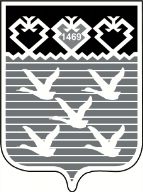 Чувашская РеспубликаАдминистрациягорода ЧебоксарыПОСТАНОВЛЕНИЕ